Dyddiad: 23 Tachwedd	AT:	Comisiynydd yr Heddlu a Throseddu, y Prif Gwnstabl ac Aelodau’r Cyd-bwyllgor Archwilio (Mr M Evans, Ms K Curran, Ms L Hamilton, Mr Farhan Shakoor) Copi at:	Ms B Peatling, Prif Swyddog Cyllid Cymdeithas Prif Swyddogion yr Heddlu a Staff/Swyddogion Uwch 		Cynrychiolwyr o TIAA ac Archwilio Cymru  Annwyl Syr/Fadam,Cynhelir cyfarfod o'r Cyd-bwyllgor Archwilio ddydd Mercher 30 Tachwedd 2022 am 2y.h. drwy Microsoft Teams er mwyn trafod y materion ar yr agenda sydd ynghlwm. Caiff aelodau o’r Wasg a’r Cyhoedd fynychu’r cyfarfod hwn.  I gymryd rhan drwy gyfrwng y Gymraeg, gofynnir i Aelodau o’r Cyhoedd roi 7 diwrnod o rybudd o leiaf er mwyn sicrhau darpariaeth o’r fath, fel yr hysbysir ar ein gwefan. Os daw hysbysiad hwyr, gwnawn ein gorau i ddarparu’r gwasanaeth hwn ond nid oes sicrwydd y bydd ar gael.  Yr eiddoch yn gywir 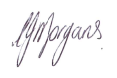 Mrs Carys F MorgansPrif Weithredwr A  G  E  N  D  AYmddiheuriadau am absenoldeb – 5 munud  Datganiadau o ddiddordeb Cadarnhau cofnodion y cyfarfod a gynhaliwyd ar 19 Hydref 2022 – 5 munudMaterion i’w Trafod Ystyried camau gweithredu cyfarfod y Grŵp Llywodraethu Corfforaethol a gynhaliwyd ar 17 Tachwedd 2022 – 5 munud  Derbyn diweddariad o gyfarfod y Grŵp Llywodraethu Archwilio a gynhaliwyd ar 24 Tachwedd 2022 – 5 munud Ystyried adroddiadau canlynol yr archwilwyr mewnol:Adolygiad Cydymffurfiaeth o Wrth-dwyll (Caffael Gwrth-dwyll) – 5 munud Ystyried Adroddiad Sicrwydd Rheoliadau Mewnol 2021/22 – 5 munud Diweddariad ynglŷn â’r Datganiad o Gyfrifon – 5 munud  Diweddariad ynglŷn â gweithgarwch AHGTAEF – 10 munudBu’r wybodaeth yn yr adroddiad isod yn ddarostyngedig i ofynion Deddf Rhyddid Gwybodaeth 2000, Deddf Diogelu Data 1998, a phrawf budd cyhoeddus Swyddfa Comisiynydd Heddlu a Throseddu Dyfed-Powys, ac ystyrir ei bod wedi ei heithrio rhag cyhoeddi o dan adran 13 Atodlen 12A Deddf Llywodraeth Leol 1972.   Ystyried cofrestr risgiau corfforaethol lawn yr Heddlu– 15 munud Ystyried cofrestr risgiau corfforaethol lawn SCHTh – 10 munudDiweddariad ynglŷn â gweithgarwch twyll – 5 munudDiweddariadau Aelodau Unrhyw fusnes arall 